易门县中医医院招聘岗位及条件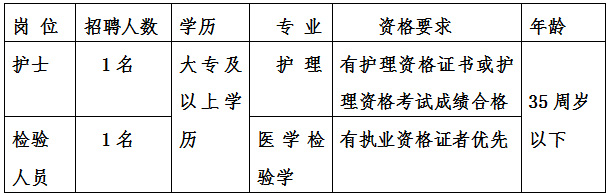 